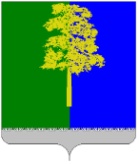 Муниципальное образование Кондинский районХанты-Мансийского автономного округа - ЮгрыАДМИНИСТРАЦИЯ КОНДИНСКОГО РАЙОНАПОСТАНОВЛЕНИЕВ соответствии со статьей 179 Бюджетного кодекса Российской Федерации, решением Думы Кондинского района от 18 июля 2023 года № 1041 «О внесении изменений в решение Думы Кондинского района от 23 декабря 2022 года № 962 «О бюджете муниципального образования Кондинский район на 2023 год и на плановый период 2024 и 2025 годов», постановлением администрации Кондинского района от 29 августа 2022 года № 2010 «О порядке разработки и реализации муниципальных программ Кондинского района», администрация Кондинского района постановляет: 1. Внести в постановление администрации Кондинского района                        от 14 ноября 2022 года № 2451 «О муниципальной программе Кондинского района «Развитие физической культуры и спорта» следующие изменения:В приложении к постановлению:Строку «Соисполнители муниципальной программы» Паспорта муниципальной программы изложить в следующей редакции:«».1.2. Строку «Параметры финансового обеспечения муниципальной программы» Паспорта муниципальной программы изложить в следующей редакции: «».1.3. Таблицу 1 изложить в новой редакции (приложение 1).1.4. В таблице 2 из наименования показателя в строке 6, столбца 2 исключить текст «с 30 до 38%».1.5. В таблице 2 наименование структурного элемента в строке 5.1., столбца 2 «Капитальный ремонт здания муниципального автономного учреждения дополнительного образования спортивная детско-юношеская школа Олимпийского резерва по дзюдо в пгт. Междуреченский, ул. Сибирская, д. 51» изложить в новой редакции «Ремонт Муниципального автономного учреждения дополнительного образования спортивная детско-юношеская школа олимпийского резерва по дзюдо». 1.6. Таблицу 3 дополнить пунктом 8 следующего содержания:«».2. Обнародовать постановление в соответствии с решением Думы Кондинского района от 27 февраля 2017 года № 215 «Об утверждении Порядка опубликования (обнародования) муниципальных правовых актов и другой официальной информации органов местного самоуправления муниципального образования Кондинский район» и разместить на официальном сайте органов местного самоуправления Кондинского района Ханты-Мансийского автономного округа – Югры.3. Постановление вступает в силу после его обнародования.Приложение 1к постановлению администрации районаот ___________№ _____Таблица 1Распределение финансовых ресурсов муниципальной программы (по годам)от ___ октября 2023 года№ ____пгт. МеждуреченскийО внесении изменения в постановление администрации Кондинского района от 14 ноября 2022 года № 2451 «О муниципальной программе Кондинского района «Развитие физической культуры и спорта»Соисполнители муниципальной программы Муниципальное учреждение Управление капитального строительства Кондинского районаПараметры финансового обеспечения муниципальной программыИсточники финансированияРасходы по годам (тыс. рублей)Расходы по годам (тыс. рублей)Расходы по годам (тыс. рублей)Расходы по годам (тыс. рублей)Расходы по годам (тыс. рублей)Параметры финансового обеспечения муниципальной программыИсточники финансированиявсего2023202420252026 - 2030Параметры финансового обеспечения муниципальной программывсего1303374,3188492,0174362,2155834,0784686,1Параметры финансового обеспечения муниципальной программыфедеральный бюджет0,00,00,00,00,0Параметры финансового обеспечения муниципальной программыбюджет автономного округа18018,63795,36369,47853,90,0Параметры финансового обеспечения муниципальной программыместный бюджет1285355,7184696,7167992,8147980,1784686,1 Параметры финансового обеспечения муниципальной программыиные источники финансирования0,00,00,00,00,0Параметры финансового обеспечения муниципальной программыСправочно: Межбюджетные трансферты городским и сельским поселениям района200,00200,000,000,00,08.Доля детей в возрасте от 5 до 18 лет, охваченных дополнительными образовательными программами спортивной подготовки, дополнительными общеразвивающими программами в области физической культуры и спорта в спортивных учреждениях, %.27,1127,3527,6227,9727,978.в том числе, человек.16321646164616451645Глава районаА.А. Мухин№п/пОсновные мероприятия муниципальной программы(их связь с показателями муниципальной программы)Основные мероприятия муниципальной программы(их связь с показателями муниципальной программы)Ответственный исполнитель/соисполнительОтветственный исполнитель/соисполнительОтветственный исполнитель/соисполнительОтветственный исполнитель/соисполнительИсточники финансированияИсточники финансированияИсточники финансированияФинансовые затраты на реализацию, тыс. рублейФинансовые затраты на реализацию, тыс. рублейФинансовые затраты на реализацию, тыс. рублейФинансовые затраты на реализацию, тыс. рублейФинансовые затраты на реализацию, тыс. рублейФинансовые затраты на реализацию, тыс. рублейФинансовые затраты на реализацию, тыс. рублейФинансовые затраты на реализацию, тыс. рублейФинансовые затраты на реализацию, тыс. рублейФинансовые затраты на реализацию, тыс. рублейФинансовые затраты на реализацию, тыс. рублейФинансовые затраты на реализацию, тыс. рублейФинансовые затраты на реализацию, тыс. рублейФинансовые затраты на реализацию, тыс. рублейФинансовые затраты на реализацию, тыс. рублейФинансовые затраты на реализацию, тыс. рублейФинансовые затраты на реализацию, тыс. рублейФинансовые затраты на реализацию, тыс. рублей№п/пОсновные мероприятия муниципальной программы(их связь с показателями муниципальной программы)Основные мероприятия муниципальной программы(их связь с показателями муниципальной программы)Ответственный исполнитель/соисполнительОтветственный исполнитель/соисполнительОтветственный исполнитель/соисполнительОтветственный исполнитель/соисполнительИсточники финансированияИсточники финансированияИсточники финансированияв том числев том числев том числев том числев том числев том числев том числев том числев том числев том числев том числев том числев том числев том числев том числев том числев том числев том числе№п/пОсновные мероприятия муниципальной программы(их связь с показателями муниципальной программы)Основные мероприятия муниципальной программы(их связь с показателями муниципальной программы)Ответственный исполнитель/соисполнительОтветственный исполнитель/соисполнительОтветственный исполнитель/соисполнительОтветственный исполнитель/соисполнительИсточники финансированияИсточники финансированияИсточники финансированиявсеговсеговсего2023 г.2023 г.2023 г.2024 г.2024 г.2024 г.2024 г.2024 г.2025 г.2025 г.2025 г.2025 г.2026-2030 гг.2026-2030 гг.2026-2030 гг.1223333444555666777778888999P5Региональный проект «Спорт-норма жизни» (целевой показатель 2)Региональный проект «Спорт-норма жизни» (целевой показатель 2)Комитет физической культуры и спорта администрации Кондинского районаКомитет физической культуры и спорта администрации Кондинского районаКомитет физической культуры и спорта администрации Кондинского районаКомитет физической культуры и спорта администрации Кондинского районаВсегоВсегоВсего0,00,00,00,00,00,00,00,00,00,00,00,00,00,00,00,00,00,0P5Региональный проект «Спорт-норма жизни» (целевой показатель 2)Региональный проект «Спорт-норма жизни» (целевой показатель 2)Комитет физической культуры и спорта администрации Кондинского районаКомитет физической культуры и спорта администрации Кондинского районаКомитет физической культуры и спорта администрации Кондинского районаКомитет физической культуры и спорта администрации Кондинского районафедеральный бюджетфедеральный бюджетфедеральный бюджет0,00,00,00,00,00,00,00,00,00,00,00,00,00,00,00,00,00,0P5Региональный проект «Спорт-норма жизни» (целевой показатель 2)Региональный проект «Спорт-норма жизни» (целевой показатель 2)Комитет физической культуры и спорта администрации Кондинского районаКомитет физической культуры и спорта администрации Кондинского районаКомитет физической культуры и спорта администрации Кондинского районаКомитет физической культуры и спорта администрации Кондинского районабюджет автономного округабюджет автономного округабюджет автономного округа0,00,00,00,00,00,00,00,00,00,00,00,00,00,00,00,00,00,0P5Региональный проект «Спорт-норма жизни» (целевой показатель 2)Региональный проект «Спорт-норма жизни» (целевой показатель 2)Комитет физической культуры и спорта администрации Кондинского районаКомитет физической культуры и спорта администрации Кондинского районаКомитет физической культуры и спорта администрации Кондинского районаКомитет физической культуры и спорта администрации Кондинского районаместный бюджетместный бюджетместный бюджет0,00,00,00,00,00,00,00,00,00,00,00,00,00,00,00,00,00,0P5Региональный проект «Спорт-норма жизни» (целевой показатель 2)Региональный проект «Спорт-норма жизни» (целевой показатель 2)Комитет физической культуры и спорта администрации Кондинского районаКомитет физической культуры и спорта администрации Кондинского районаКомитет физической культуры и спорта администрации Кондинского районаКомитет физической культуры и спорта администрации Кондинского районаиные источники финансированияиные источники финансированияиные источники финансирования0,00,00,00,00,00,00,00,00,00,00,00,00,00,00,00,00,00,01.Основное мероприятие «Развитие массовой физической культуры и спорта, популяризация физической культуры и массового спорта среди различных групп населения, пропаганда здорового образа жизни, развитие спортивной инфраструктуры – развитие материально-технической базы спортивных учреждений, обеспечение комплексной безопасности» (целевой показатель 1,2, показатели 1-6 таблицы 3)Основное мероприятие «Развитие массовой физической культуры и спорта, популяризация физической культуры и массового спорта среди различных групп населения, пропаганда здорового образа жизни, развитие спортивной инфраструктуры – развитие материально-технической базы спортивных учреждений, обеспечение комплексной безопасности» (целевой показатель 1,2, показатели 1-6 таблицы 3)Комитет физической культуры и спорта администрации Кондинского районаКомитет физической культуры и спорта администрации Кондинского районаКомитет физической культуры и спорта администрации Кондинского районаКомитет физической культуры и спорта администрации Кондинского районаВсегоВсегоВсего1488,01488,01488,01488,01488,01488,00,00,00,00,00,00,00,00,00,00,00,00,01.Основное мероприятие «Развитие массовой физической культуры и спорта, популяризация физической культуры и массового спорта среди различных групп населения, пропаганда здорового образа жизни, развитие спортивной инфраструктуры – развитие материально-технической базы спортивных учреждений, обеспечение комплексной безопасности» (целевой показатель 1,2, показатели 1-6 таблицы 3)Основное мероприятие «Развитие массовой физической культуры и спорта, популяризация физической культуры и массового спорта среди различных групп населения, пропаганда здорового образа жизни, развитие спортивной инфраструктуры – развитие материально-технической базы спортивных учреждений, обеспечение комплексной безопасности» (целевой показатель 1,2, показатели 1-6 таблицы 3)Комитет физической культуры и спорта администрации Кондинского районаКомитет физической культуры и спорта администрации Кондинского районаКомитет физической культуры и спорта администрации Кондинского районаКомитет физической культуры и спорта администрации Кондинского районафедеральный бюджетфедеральный бюджетфедеральный бюджет0,00,00,00,00,00,00,00,00,00,00,00,00,00,00,00,00,00,01.Основное мероприятие «Развитие массовой физической культуры и спорта, популяризация физической культуры и массового спорта среди различных групп населения, пропаганда здорового образа жизни, развитие спортивной инфраструктуры – развитие материально-технической базы спортивных учреждений, обеспечение комплексной безопасности» (целевой показатель 1,2, показатели 1-6 таблицы 3)Основное мероприятие «Развитие массовой физической культуры и спорта, популяризация физической культуры и массового спорта среди различных групп населения, пропаганда здорового образа жизни, развитие спортивной инфраструктуры – развитие материально-технической базы спортивных учреждений, обеспечение комплексной безопасности» (целевой показатель 1,2, показатели 1-6 таблицы 3)Комитет физической культуры и спорта администрации Кондинского районаКомитет физической культуры и спорта администрации Кондинского районаКомитет физической культуры и спорта администрации Кондинского районаКомитет физической культуры и спорта администрации Кондинского районабюджет автономного округабюджет автономного округабюджет автономного округа0,00,00,00,00,00,00,00,00,00,00,00,00,00,00,00,00,00,01.Основное мероприятие «Развитие массовой физической культуры и спорта, популяризация физической культуры и массового спорта среди различных групп населения, пропаганда здорового образа жизни, развитие спортивной инфраструктуры – развитие материально-технической базы спортивных учреждений, обеспечение комплексной безопасности» (целевой показатель 1,2, показатели 1-6 таблицы 3)Основное мероприятие «Развитие массовой физической культуры и спорта, популяризация физической культуры и массового спорта среди различных групп населения, пропаганда здорового образа жизни, развитие спортивной инфраструктуры – развитие материально-технической базы спортивных учреждений, обеспечение комплексной безопасности» (целевой показатель 1,2, показатели 1-6 таблицы 3)Комитет физической культуры и спорта администрации Кондинского районаКомитет физической культуры и спорта администрации Кондинского районаКомитет физической культуры и спорта администрации Кондинского районаКомитет физической культуры и спорта администрации Кондинского районаместный бюджетместный бюджетместный бюджет1488,01488,01488,01488,01488,01488,00,00,00,00,00,00,00,00,00,00,00,00,01.Основное мероприятие «Развитие массовой физической культуры и спорта, популяризация физической культуры и массового спорта среди различных групп населения, пропаганда здорового образа жизни, развитие спортивной инфраструктуры – развитие материально-технической базы спортивных учреждений, обеспечение комплексной безопасности» (целевой показатель 1,2, показатели 1-6 таблицы 3)Основное мероприятие «Развитие массовой физической культуры и спорта, популяризация физической культуры и массового спорта среди различных групп населения, пропаганда здорового образа жизни, развитие спортивной инфраструктуры – развитие материально-технической базы спортивных учреждений, обеспечение комплексной безопасности» (целевой показатель 1,2, показатели 1-6 таблицы 3)Комитет физической культуры и спорта администрации Кондинского районаКомитет физической культуры и спорта администрации Кондинского районаКомитет физической культуры и спорта администрации Кондинского районаКомитет физической культуры и спорта администрации Кондинского районаиные источники финансированияиные источники финансированияиные источники финансирования0,00,00,00,00,00,00,00,00,00,00,00,00,00,00,00,00,00,02.Основное мероприятие «Предоставление субсидии из бюджета муниципального образования Кондинский район юридическим лицам (за исключением государственных или муниципальных учреждений), индивидуальным предпринимателям на оказание услуг (выполнение работ) в сфере физической культуры и спорта (показатель 7 таблицы 3)Основное мероприятие «Предоставление субсидии из бюджета муниципального образования Кондинский район юридическим лицам (за исключением государственных или муниципальных учреждений), индивидуальным предпринимателям на оказание услуг (выполнение работ) в сфере физической культуры и спорта (показатель 7 таблицы 3)Комитет физической культуры и спорта администрации Кондинского районаКомитет физической культуры и спорта администрации Кондинского районаКомитет физической культуры и спорта администрации Кондинского районаКомитет физической культуры и спорта администрации Кондинского районаВсегоВсегоВсего181,8181,8181,890,990,990,990,990,990,990,990,90,00,00,00,00,00,00,02.Основное мероприятие «Предоставление субсидии из бюджета муниципального образования Кондинский район юридическим лицам (за исключением государственных или муниципальных учреждений), индивидуальным предпринимателям на оказание услуг (выполнение работ) в сфере физической культуры и спорта (показатель 7 таблицы 3)Основное мероприятие «Предоставление субсидии из бюджета муниципального образования Кондинский район юридическим лицам (за исключением государственных или муниципальных учреждений), индивидуальным предпринимателям на оказание услуг (выполнение работ) в сфере физической культуры и спорта (показатель 7 таблицы 3)Комитет физической культуры и спорта администрации Кондинского районаКомитет физической культуры и спорта администрации Кондинского районаКомитет физической культуры и спорта администрации Кондинского районаКомитет физической культуры и спорта администрации Кондинского районафедеральный бюджетфедеральный бюджетфедеральный бюджет0,00,00,00,00,00,00,00,00,00,00,00,00,00,00,00,00,00,02.Основное мероприятие «Предоставление субсидии из бюджета муниципального образования Кондинский район юридическим лицам (за исключением государственных или муниципальных учреждений), индивидуальным предпринимателям на оказание услуг (выполнение работ) в сфере физической культуры и спорта (показатель 7 таблицы 3)Основное мероприятие «Предоставление субсидии из бюджета муниципального образования Кондинский район юридическим лицам (за исключением государственных или муниципальных учреждений), индивидуальным предпринимателям на оказание услуг (выполнение работ) в сфере физической культуры и спорта (показатель 7 таблицы 3)Комитет физической культуры и спорта администрации Кондинского районаКомитет физической культуры и спорта администрации Кондинского районаКомитет физической культуры и спорта администрации Кондинского районаКомитет физической культуры и спорта администрации Кондинского районабюджет автономного округабюджет автономного округабюджет автономного округа0,00,00,00,00,00,00,00,00,00,00,00,00,00,00,00,00,00,02.Основное мероприятие «Предоставление субсидии из бюджета муниципального образования Кондинский район юридическим лицам (за исключением государственных или муниципальных учреждений), индивидуальным предпринимателям на оказание услуг (выполнение работ) в сфере физической культуры и спорта (показатель 7 таблицы 3)Основное мероприятие «Предоставление субсидии из бюджета муниципального образования Кондинский район юридическим лицам (за исключением государственных или муниципальных учреждений), индивидуальным предпринимателям на оказание услуг (выполнение работ) в сфере физической культуры и спорта (показатель 7 таблицы 3)Комитет физической культуры и спорта администрации Кондинского районаКомитет физической культуры и спорта администрации Кондинского районаКомитет физической культуры и спорта администрации Кондинского районаКомитет физической культуры и спорта администрации Кондинского районаместный бюджетместный бюджетместный бюджет181,8181,8181,890,990,990,990,990,990,990,990,90,00,00,00,00,00,00,02.Основное мероприятие «Предоставление субсидии из бюджета муниципального образования Кондинский район юридическим лицам (за исключением государственных или муниципальных учреждений), индивидуальным предпринимателям на оказание услуг (выполнение работ) в сфере физической культуры и спорта (показатель 7 таблицы 3)Основное мероприятие «Предоставление субсидии из бюджета муниципального образования Кондинский район юридическим лицам (за исключением государственных или муниципальных учреждений), индивидуальным предпринимателям на оказание услуг (выполнение работ) в сфере физической культуры и спорта (показатель 7 таблицы 3)Комитет физической культуры и спорта администрации Кондинского районаКомитет физической культуры и спорта администрации Кондинского районаКомитет физической культуры и спорта администрации Кондинского районаКомитет физической культуры и спорта администрации Кондинского районаиные источники финансированияиные источники финансированияиные источники финансирования0,00,00,00,00,00,00,00,00,00,00,00,00,00,00,00,00,00,03.Основное мероприятие «Подготовка спортивного резерва, обеспечение участия спортсменов и сборных команд района в спортивных мероприятиях различного уровня, в том числе развитие системы подготовки спортивного резерва»(показатель 6 таблицы 3)Основное мероприятие «Подготовка спортивного резерва, обеспечение участия спортсменов и сборных команд района в спортивных мероприятиях различного уровня, в том числе развитие системы подготовки спортивного резерва»(показатель 6 таблицы 3)Комитет физической культуры и спорта администрации Кондинского районаКомитет физической культуры и спорта администрации Кондинского районаКомитет физической культуры и спорта администрации Кондинского районаКомитет физической культуры и спорта администрации Кондинского районаВсегоВсегоВсего1237235,41237235,41237235,4169735,0169735,0169735,0165901,1165901,1165901,1165901,1165901,1147463,7147463,7147463,7147463,7754135,6754135,6754135,63.Основное мероприятие «Подготовка спортивного резерва, обеспечение участия спортсменов и сборных команд района в спортивных мероприятиях различного уровня, в том числе развитие системы подготовки спортивного резерва»(показатель 6 таблицы 3)Основное мероприятие «Подготовка спортивного резерва, обеспечение участия спортсменов и сборных команд района в спортивных мероприятиях различного уровня, в том числе развитие системы подготовки спортивного резерва»(показатель 6 таблицы 3)Комитет физической культуры и спорта администрации Кондинского районаКомитет физической культуры и спорта администрации Кондинского районаКомитет физической культуры и спорта администрации Кондинского районаКомитет физической культуры и спорта администрации Кондинского районафедеральный бюджетфедеральный бюджетфедеральный бюджет0,00,00,00,00,00,00,00,00,00,00,00,00,00,00,00,00,00,03.Основное мероприятие «Подготовка спортивного резерва, обеспечение участия спортсменов и сборных команд района в спортивных мероприятиях различного уровня, в том числе развитие системы подготовки спортивного резерва»(показатель 6 таблицы 3)Основное мероприятие «Подготовка спортивного резерва, обеспечение участия спортсменов и сборных команд района в спортивных мероприятиях различного уровня, в том числе развитие системы подготовки спортивного резерва»(показатель 6 таблицы 3)Комитет физической культуры и спорта администрации Кондинского районаКомитет физической культуры и спорта администрации Кондинского районаКомитет физической культуры и спорта администрации Кондинского районаКомитет физической культуры и спорта администрации Кондинского районабюджет автономного округабюджет автономного округабюджет автономного округа13901,813901,813901,83125,13125,13125,14646,14646,14646,14646,14646,16130,66130,66130,66130,60,00,00,03.Основное мероприятие «Подготовка спортивного резерва, обеспечение участия спортсменов и сборных команд района в спортивных мероприятиях различного уровня, в том числе развитие системы подготовки спортивного резерва»(показатель 6 таблицы 3)Основное мероприятие «Подготовка спортивного резерва, обеспечение участия спортсменов и сборных команд района в спортивных мероприятиях различного уровня, в том числе развитие системы подготовки спортивного резерва»(показатель 6 таблицы 3)Комитет физической культуры и спорта администрации Кондинского районаКомитет физической культуры и спорта администрации Кондинского районаКомитет физической культуры и спорта администрации Кондинского районаКомитет физической культуры и спорта администрации Кондинского районаместный бюджетместный бюджетместный бюджет1223333,61223333,61223333,6166609,9166609,9166609,9161255,0161255,0161255,0161255,0161255,0141333,1141333,1141333,1141333,1754135,6754135,6754135,63.Основное мероприятие «Подготовка спортивного резерва, обеспечение участия спортсменов и сборных команд района в спортивных мероприятиях различного уровня, в том числе развитие системы подготовки спортивного резерва»(показатель 6 таблицы 3)Основное мероприятие «Подготовка спортивного резерва, обеспечение участия спортсменов и сборных команд района в спортивных мероприятиях различного уровня, в том числе развитие системы подготовки спортивного резерва»(показатель 6 таблицы 3)Комитет физической культуры и спорта администрации Кондинского районаКомитет физической культуры и спорта администрации Кондинского районаКомитет физической культуры и спорта администрации Кондинского районаКомитет физической культуры и спорта администрации Кондинского районаиные источники финансированияиные источники финансированияиные источники финансирования0,00,00,00,00,00,00,00,00,00,00,00,00,00,00,00,00,00,04.Основное мероприятие «Организация деятельности комитета физической культуры и спорта» (целевой показатель 1)Основное мероприятие «Организация деятельности комитета физической культуры и спорта» (целевой показатель 1)Комитет физической культуры и спорта администрации Кондинского районаКомитет физической культуры и спорта администрации Кондинского районаКомитет физической культуры и спорта администрации Кондинского районаКомитет физической культуры и спорта администрации Кондинского районаВсегоВсегоВсего50296,050296,050296,06632,96632,96632,96556,36556,36556,36556,36556,36556,36556,36556,36556,330550,530550,530550,54.Основное мероприятие «Организация деятельности комитета физической культуры и спорта» (целевой показатель 1)Основное мероприятие «Организация деятельности комитета физической культуры и спорта» (целевой показатель 1)Комитет физической культуры и спорта администрации Кондинского районаКомитет физической культуры и спорта администрации Кондинского районаКомитет физической культуры и спорта администрации Кондинского районаКомитет физической культуры и спорта администрации Кондинского районафедеральный бюджетфедеральный бюджетфедеральный бюджет0,00,00,00,00,00,00,00,00,00,00,00,00,00,00,00,00,00,04.Основное мероприятие «Организация деятельности комитета физической культуры и спорта» (целевой показатель 1)Основное мероприятие «Организация деятельности комитета физической культуры и спорта» (целевой показатель 1)Комитет физической культуры и спорта администрации Кондинского районаКомитет физической культуры и спорта администрации Кондинского районаКомитет физической культуры и спорта администрации Кондинского районаКомитет физической культуры и спорта администрации Кондинского районабюджет автономного округабюджет автономного округабюджет автономного округа0,00,00,00,00,00,00,00,00,00,00,00,00,00,00,00,00,00,04.Основное мероприятие «Организация деятельности комитета физической культуры и спорта» (целевой показатель 1)Основное мероприятие «Организация деятельности комитета физической культуры и спорта» (целевой показатель 1)Комитет физической культуры и спорта администрации Кондинского районаКомитет физической культуры и спорта администрации Кондинского районаКомитет физической культуры и спорта администрации Кондинского районаКомитет физической культуры и спорта администрации Кондинского районаместный бюджетместный бюджетместный бюджет50219,450219,450219,46632,96632,96632,96556,36556,36556,36556,36556,36556,36556,36556,36556,330550,530550,530550,54.Основное мероприятие «Организация деятельности комитета физической культуры и спорта» (целевой показатель 1)Основное мероприятие «Организация деятельности комитета физической культуры и спорта» (целевой показатель 1)Комитет физической культуры и спорта администрации Кондинского районаКомитет физической культуры и спорта администрации Кондинского районаКомитет физической культуры и спорта администрации Кондинского районаКомитет физической культуры и спорта администрации Кондинского районаиные источники финансированияиные источники финансированияиные источники финансирования0,00,00,00,00,00,00,00,00,00,00,00,00,00,00,00,00,00,05.Основное мероприятие «Укрепление материально-технической базы учреждений спорта Кондинского района» (целевой показатель 1, 2)Основное мероприятие «Укрепление материально-технической базы учреждений спорта Кондинского района» (целевой показатель 1, 2)Комитет физической культуры и спорта администрации Кондинского районаКомитет физической культуры и спорта администрации Кондинского районаКомитет физической культуры и спорта администрации Кондинского районаКомитет физической культуры и спорта администрации Кондинского районаВсегоВсегоВсего14173,314173,314173,310545,210545,210545,21814,01814,01814,01814,01814,01814,01814,01814,01814,00,00,00,05.Основное мероприятие «Укрепление материально-технической базы учреждений спорта Кондинского района» (целевой показатель 1, 2)Основное мероприятие «Укрепление материально-технической базы учреждений спорта Кондинского района» (целевой показатель 1, 2)Комитет физической культуры и спорта администрации Кондинского районаКомитет физической культуры и спорта администрации Кондинского районаКомитет физической культуры и спорта администрации Кондинского районаКомитет физической культуры и спорта администрации Кондинского районафедеральный бюджетфедеральный бюджетфедеральный бюджет0,00,00,00,00,00,00,00,00,00,00,00,00,00,00,00,00,00,05.Основное мероприятие «Укрепление материально-технической базы учреждений спорта Кондинского района» (целевой показатель 1, 2)Основное мероприятие «Укрепление материально-технической базы учреждений спорта Кондинского района» (целевой показатель 1, 2)Комитет физической культуры и спорта администрации Кондинского районаКомитет физической культуры и спорта администрации Кондинского районаКомитет физической культуры и спорта администрации Кондинского районаКомитет физической культуры и спорта администрации Кондинского районабюджет автономного округабюджет автономного округабюджет автономного округа4116,84116,84116,8670,2670,2670,21723,31723,31723,31723,31723,31723,31723,31723,31723,30,00,00,05.Основное мероприятие «Укрепление материально-технической базы учреждений спорта Кондинского района» (целевой показатель 1, 2)Основное мероприятие «Укрепление материально-технической базы учреждений спорта Кондинского района» (целевой показатель 1, 2)Комитет физической культуры и спорта администрации Кондинского районаКомитет физической культуры и спорта администрации Кондинского районаКомитет физической культуры и спорта администрации Кондинского районаКомитет физической культуры и спорта администрации Кондинского районаместный бюджетместный бюджетместный бюджет10056,510056,510056,59875,09875,09875,090,790,790,790,790,790,790,790,790,70,00,00,05.Основное мероприятие «Укрепление материально-технической базы учреждений спорта Кондинского района» (целевой показатель 1, 2)Основное мероприятие «Укрепление материально-технической базы учреждений спорта Кондинского района» (целевой показатель 1, 2)Комитет физической культуры и спорта администрации Кондинского районаКомитет физической культуры и спорта администрации Кондинского районаКомитет физической культуры и спорта администрации Кондинского районаКомитет физической культуры и спорта администрации Кондинского районаиные источники финансированияиные источники финансированияиные источники финансирования0,00,00,00,00,00,00,00,00,00,00,00,00,00,00,00,00,00,05.1.Ремонт Муниципального автономного учреждения дополнительного образования спортивная детско-юношеская школа олимпийского резерва по дзюдоРемонт Муниципального автономного учреждения дополнительного образования спортивная детско-юношеская школа олимпийского резерва по дзюдоКомитет физической культуры и спорта администрации Кондинского районаКомитет физической культуры и спорта администрации Кондинского районаКомитет физической культуры и спорта администрации Кондинского районаКомитет физической культуры и спорта администрации Кондинского районаВсегоВсегоВсего7479,07479,07479,07479,07479,07479,00,00,00,00,00,00,00,00,00,00,00,00,05.1.Ремонт Муниципального автономного учреждения дополнительного образования спортивная детско-юношеская школа олимпийского резерва по дзюдоРемонт Муниципального автономного учреждения дополнительного образования спортивная детско-юношеская школа олимпийского резерва по дзюдоКомитет физической культуры и спорта администрации Кондинского районаКомитет физической культуры и спорта администрации Кондинского районаКомитет физической культуры и спорта администрации Кондинского районаКомитет физической культуры и спорта администрации Кондинского районафедеральный бюджетфедеральный бюджетфедеральный бюджет0,00,00,00,00,00,00,00,00,00,00,00,00,00,00,00,00,00,05.1.Ремонт Муниципального автономного учреждения дополнительного образования спортивная детско-юношеская школа олимпийского резерва по дзюдоРемонт Муниципального автономного учреждения дополнительного образования спортивная детско-юношеская школа олимпийского резерва по дзюдоКомитет физической культуры и спорта администрации Кондинского районаКомитет физической культуры и спорта администрации Кондинского районаКомитет физической культуры и спорта администрации Кондинского районаКомитет физической культуры и спорта администрации Кондинского районабюджет автономного округабюджет автономного округабюджет автономного округа0,00,00,00,00,00,00,00,00,00,00,00,00,00,00,00,00,00,05.1.Ремонт Муниципального автономного учреждения дополнительного образования спортивная детско-юношеская школа олимпийского резерва по дзюдоРемонт Муниципального автономного учреждения дополнительного образования спортивная детско-юношеская школа олимпийского резерва по дзюдоКомитет физической культуры и спорта администрации Кондинского районаКомитет физической культуры и спорта администрации Кондинского районаКомитет физической культуры и спорта администрации Кондинского районаКомитет физической культуры и спорта администрации Кондинского районаместный бюджетместный бюджетместный бюджет7479,07479,07479,07479,07479,07479,00,00,00,00,00,00,00,00,00,00,00,00,05.1.Ремонт Муниципального автономного учреждения дополнительного образования спортивная детско-юношеская школа олимпийского резерва по дзюдоРемонт Муниципального автономного учреждения дополнительного образования спортивная детско-юношеская школа олимпийского резерва по дзюдоКомитет физической культуры и спорта администрации Кондинского районаКомитет физической культуры и спорта администрации Кондинского районаКомитет физической культуры и спорта администрации Кондинского районаКомитет физической культуры и спорта администрации Кондинского районаиные источники финансированияиные источники финансированияиные источники финансирования0,00,00,00,00,00,00,00,00,00,00,00,00,00,00,00,00,00,05.2.Развитие сети спортивных объектов шаговой доступностиРазвитие сети спортивных объектов шаговой доступностиКомитет физической культуры и спорта администрации Кондинского районаКомитет физической культуры и спорта администрации Кондинского районаКомитет физической культуры и спорта администрации Кондинского районаКомитет физической культуры и спорта администрации Кондинского районаВсегоВсегоВсего4333,44333,44333,4705,4705,4705,41814,01814,01814,01814,01814,01814,01814,01814,01814,00,00,00,05.2.Развитие сети спортивных объектов шаговой доступностиРазвитие сети спортивных объектов шаговой доступностиКомитет физической культуры и спорта администрации Кондинского районаКомитет физической культуры и спорта администрации Кондинского районаКомитет физической культуры и спорта администрации Кондинского районаКомитет физической культуры и спорта администрации Кондинского районафедеральный бюджетфедеральный бюджетфедеральный бюджет0,00,00,00,00,00,00,00,00,00,00,00,00,00,00,00,00,00,05.2.Развитие сети спортивных объектов шаговой доступностиРазвитие сети спортивных объектов шаговой доступностиКомитет физической культуры и спорта администрации Кондинского районаКомитет физической культуры и спорта администрации Кондинского районаКомитет физической культуры и спорта администрации Кондинского районаКомитет физической культуры и спорта администрации Кондинского районабюджет автономного округабюджет автономного округабюджет автономного округа4116,84116,84116,8670,2670,2670,21723,31723,31723,31723,31723,31723,31723,31723,31723,30,00,00,05.2.Развитие сети спортивных объектов шаговой доступностиРазвитие сети спортивных объектов шаговой доступностиКомитет физической культуры и спорта администрации Кондинского районаКомитет физической культуры и спорта администрации Кондинского районаКомитет физической культуры и спорта администрации Кондинского районаКомитет физической культуры и спорта администрации Кондинского районаместный бюджетместный бюджетместный бюджет216,6216,6216,635,235,235,290,790,790,790,790,790,790,790,790,70,00,00,05.2.Развитие сети спортивных объектов шаговой доступностиРазвитие сети спортивных объектов шаговой доступностиКомитет физической культуры и спорта администрации Кондинского районаКомитет физической культуры и спорта администрации Кондинского районаКомитет физической культуры и спорта администрации Кондинского районаКомитет физической культуры и спорта администрации Кондинского районаиные источники финансированияиные источники финансированияиные источники финансирования0,00,00,00,00,00,00,00,00,00,00,00,00,00,00,00,00,00,05.3.Обустройство и монтаж турникового комплекса на стадионе «Юность» пгт. МеждуреченскийОбустройство и монтаж турникового комплекса на стадионе «Юность» пгт. МеждуреченскийМуниципальное учреждение Управление капитального строительства Кондинского районаМуниципальное учреждение Управление капитального строительства Кондинского районаМуниципальное учреждение Управление капитального строительства Кондинского районаМуниципальное учреждение Управление капитального строительства Кондинского районаВсегоВсегоВсего2360,82360,82360,82360,82360,82360,80,00,00,00,00,00,00,00,00,00,00,00,05.3.Обустройство и монтаж турникового комплекса на стадионе «Юность» пгт. МеждуреченскийОбустройство и монтаж турникового комплекса на стадионе «Юность» пгт. МеждуреченскийМуниципальное учреждение Управление капитального строительства Кондинского районаМуниципальное учреждение Управление капитального строительства Кондинского районаМуниципальное учреждение Управление капитального строительства Кондинского районаМуниципальное учреждение Управление капитального строительства Кондинского районафедеральный бюджетфедеральный бюджетфедеральный бюджет0,00,00,00,00,00,00,00,00,00,00,00,00,00,00,00,00,00,05.3.Обустройство и монтаж турникового комплекса на стадионе «Юность» пгт. МеждуреченскийОбустройство и монтаж турникового комплекса на стадионе «Юность» пгт. МеждуреченскийМуниципальное учреждение Управление капитального строительства Кондинского районаМуниципальное учреждение Управление капитального строительства Кондинского районаМуниципальное учреждение Управление капитального строительства Кондинского районаМуниципальное учреждение Управление капитального строительства Кондинского районабюджет автономного округабюджет автономного округабюджет автономного округа0,00,00,00,00,00,00,00,00,00,00,00,00,00,00,00,00,00,05.3.Обустройство и монтаж турникового комплекса на стадионе «Юность» пгт. МеждуреченскийОбустройство и монтаж турникового комплекса на стадионе «Юность» пгт. МеждуреченскийМуниципальное учреждение Управление капитального строительства Кондинского районаМуниципальное учреждение Управление капитального строительства Кондинского районаМуниципальное учреждение Управление капитального строительства Кондинского районаМуниципальное учреждение Управление капитального строительства Кондинского районаместный бюджетместный бюджетместный бюджет2360,82360,82360,82360,82360,82360,80,00,00,00,00,00,00,00,00,00,00,00,05.3.Обустройство и монтаж турникового комплекса на стадионе «Юность» пгт. МеждуреченскийОбустройство и монтаж турникового комплекса на стадионе «Юность» пгт. МеждуреченскийМуниципальное учреждение Управление капитального строительства Кондинского районаМуниципальное учреждение Управление капитального строительства Кондинского районаМуниципальное учреждение Управление капитального строительства Кондинского районаМуниципальное учреждение Управление капитального строительства Кондинского районаиные источники финансированияиные источники финансированияиные источники финансирования0,00,00,00,00,00,00,00,00,00,00,00,00,00,00,00,00,00,0Всего по муниципальной программе:Всего по муниципальной программе:ВсегоВсегоВсегоВсего1303374,31303374,31303374,3188492,0188492,0188492,0174362,2174362,2174362,2174362,2155834,0155834,0155834,0155834,0155834,0784686,1784686,1784686,1Всего по муниципальной программе:Всего по муниципальной программе:федеральный бюджетфедеральный бюджетфедеральный бюджетфедеральный бюджет0,00,00,00,00,00,00,00,00,00,00,00,00,00,00,00,00,00,0Всего по муниципальной программе:Всего по муниципальной программе:бюджет автономного округабюджет автономного округабюджет автономного округабюджет автономного округа18018,618018,618018,63795,33795,33795,36369,46369,46369,46369,47853,97853,97853,97853,97853,90,00,00,0Всего по муниципальной программе:Всего по муниципальной программе:местный бюджетместный бюджетместный бюджетместный бюджет1285355,71285355,71285355,7184696,7184696,7184696,7167992,8167992,8167992,8167992,8147980,1147980,1147980,1147980,1147980,1784686,1 784686,1 784686,1 Всего по муниципальной программе:Всего по муниципальной программе:иные источники финансированияиные источники финансированияиные источники финансированияиные источники финансирования0,00,00,00,00,00,00,00,00,00,00,00,00,00,00,00,00,00,0Всего по муниципальной программе:Всего по муниципальной программе:Справочно: Межбюджетные трансферты городским и сельским поселениям районаСправочно: Межбюджетные трансферты городским и сельским поселениям районаСправочно: Межбюджетные трансферты городским и сельским поселениям районаСправочно: Межбюджетные трансферты городским и сельским поселениям района200,0200,0200,0200,0200,0200,00,00,00,00,00,00,00,00,00,00,00,00,0В том числе:В том числе:Проектная частьПроектная частьВсегоВсегоВсегоВсего0,00,00,00,00,00,00,00,00,00,00,00,00,00,00,00,00,00,0Проектная частьПроектная частьфедеральный бюджетфедеральный бюджетфедеральный бюджетфедеральный бюджет0,00,00,00,00,00,00,00,00,00,00,00,00,00,00,00,00,00,0Проектная частьПроектная частьбюджет автономного округабюджет автономного округабюджет автономного округабюджет автономного округа0,00,00,00,00,00,00,00,00,00,00,00,00,00,00,00,00,00,0Проектная частьПроектная частьместный бюджетместный бюджетместный бюджетместный бюджет0,00,00,00,00,00,00,00,00,00,00,00,00,00,00,00,00,00,0Проектная частьПроектная частьиные источники финансированияиные источники финансированияиные источники финансированияиные источники финансирования0,00,00,00,00,00,00,00,00,00,00,00,00,00,00,00,00,00,0Процессная частьПроцессная частьВсегоВсегоВсегоВсего0,00,00,00,00,00,00,00,00,00,00,00,00,00,00,00,00,00,0Процессная частьПроцессная частьфедеральный бюджетфедеральный бюджетфедеральный бюджетфедеральный бюджет0,00,00,00,00,00,00,00,00,00,00,00,00,00,00,00,00,00,0Процессная частьПроцессная частьбюджет автономного округабюджет автономного округабюджет автономного округабюджет автономного округа0,00,00,00,00,00,00,00,00,00,00,00,00,00,00,00,00,00,0Процессная частьПроцессная частьместный бюджетместный бюджетместный бюджетместный бюджет0,00,00,00,00,00,00,00,00,00,00,00,00,00,00,00,00,00,0Процессная частьПроцессная частьиные источники финансированияиные источники финансированияиные источники финансированияиные источники финансирования0,00,00,00,00,00,00,00,00,00,00,00,00,00,00,00,00,00,0В том числе:В том числе:Инвестиции в объекты муниципальной собственностиИнвестиции в объекты муниципальной собственностиВсегоВсегоВсегоВсего0,00,00,00,00,00,00,00,00,00,00,00,00,00,00,00,00,00,0Инвестиции в объекты муниципальной собственностиИнвестиции в объекты муниципальной собственностифедеральный бюджетфедеральный бюджетфедеральный бюджетфедеральный бюджет0,00,00,00,00,00,00,00,00,00,00,00,00,00,00,00,00,00,0Инвестиции в объекты муниципальной собственностиИнвестиции в объекты муниципальной собственностибюджет автономного округабюджет автономного округабюджет автономного округабюджет автономного округа0,00,00,00,00,00,00,00,00,00,00,00,00,00,00,00,00,00,0Инвестиции в объекты муниципальной собственностиИнвестиции в объекты муниципальной собственностиместный бюджетместный бюджетместный бюджетместный бюджет0,00,00,00,00,00,00,00,00,00,00,00,00,00,00,00,00,00,0Инвестиции в объекты муниципальной собственностиИнвестиции в объекты муниципальной собственностииные источники финансированияиные источники финансированияиные источники финансированияиные источники финансирования0,00,00,00,00,00,00,00,00,00,00,00,00,00,00,00,00,00,0Прочие расходыПрочие расходыВсегоВсегоВсегоВсего1303374,31303374,31303374,3188492,0188492,0188492,0174362,2174362,2174362,2174362,2155834,0155834,0155834,0155834,0155834,0784686,1784686,1784686,1Прочие расходыПрочие расходыфедеральный бюджетфедеральный бюджетфедеральный бюджетфедеральный бюджет0,00,00,00,00,00,00,00,00,00,00,00,00,00,00,00,00,00,0Прочие расходыПрочие расходыбюджет автономного округабюджет автономного округабюджет автономного округабюджет автономного округа18018,618018,618018,63795,33795,33795,36369,46369,46369,46369,47853,97853,97853,97853,97853,90,00,00,0Прочие расходыПрочие расходыместный бюджетместный бюджетместный бюджетместный бюджет1285355,71285355,71285355,7184696,7184696,7184696,7167992,8167992,8167992,8167992,8147980,1147980,1147980,1147980,1147980,1784686,1 784686,1 784686,1 Прочие расходыПрочие расходыиные источники финансированияиные источники финансированияиные источники финансированияиные источники финансирования0,00,00,00,00,00,00,00,00,00,00,00,00,00,00,00,00,00,0В том числе:В том числе:Ответственный исполнительОтветственный исполнительОтветственный исполнительКомитет физической культуры и спорта администрации Кондинского районаВсегоВсегоВсегоВсего1301013,51301013,51301013,5186131,2186131,2186131,2174362,2174362,2174362,2155834,0155834,0155834,0155834,0155834,0784686,1784686,1784686,1784686,1Ответственный исполнительОтветственный исполнительОтветственный исполнительКомитет физической культуры и спорта администрации Кондинского районафедеральный бюджетфедеральный бюджетфедеральный бюджетфедеральный бюджет0,00,00,00,00,00,00,00,00,00,00,00,00,00,00,00,00,00,0Ответственный исполнительОтветственный исполнительОтветственный исполнительКомитет физической культуры и спорта администрации Кондинского районабюджет автономного округабюджет автономного округабюджет автономного округабюджет автономного округа18018,618018,618018,63795,33795,33795,36369,46369,46369,47853,97853,97853,97853,97853,90,00,00,00,0Ответственный исполнительОтветственный исполнительОтветственный исполнительКомитет физической культуры и спорта администрации Кондинского районаместный бюджетместный бюджетместный бюджетместный бюджет1282994,91282994,91282994,9182335,9182335,9182335,9167992,8167992,8167992,8147980,1147980,1147980,1147980,1147980,1784686,1 784686,1 784686,1 784686,1 Ответственный исполнительОтветственный исполнительОтветственный исполнительКомитет физической культуры и спорта администрации Кондинского районаиные источники финансированияиные источники финансированияиные источники финансированияиные источники финансирования0,00,00,00,00,00,00,00,00,00,00,00,00,00,00,00,00,00,0Ответственный исполнительОтветственный исполнительОтветственный исполнительМуниципальное учреждение Управление капитального строительства Кондинского районаВсегоВсегоВсегоВсего2360,82360,82360,82360,82360,82360,80,00,00,00,00,00,00,00,00,00,00,00,0Ответственный исполнительОтветственный исполнительОтветственный исполнительМуниципальное учреждение Управление капитального строительства Кондинского районафедеральный бюджетфедеральный бюджетфедеральный бюджетфедеральный бюджет0,00,00,00,00,00,00,00,00,00,00,00,00,00,00,00,00,00,0Ответственный исполнительОтветственный исполнительОтветственный исполнительМуниципальное учреждение Управление капитального строительства Кондинского районабюджет автономного округабюджет автономного округабюджет автономного округабюджет автономного округа0,00,00,00,00,00,00,00,00,00,00,00,00,00,00,00,00,00,0Ответственный исполнительОтветственный исполнительОтветственный исполнительМуниципальное учреждение Управление капитального строительства Кондинского районаместный бюджетместный бюджетместный бюджетместный бюджет2360,82360,82360,82360,82360,82360,80,00,00,00,00,00,00,00,00,00,00,00,0Ответственный исполнительОтветственный исполнительОтветственный исполнительМуниципальное учреждение Управление капитального строительства Кондинского районаиные источники финансированияиные источники финансированияиные источники финансированияиные источники финансирования0,00,00,00,00,00,00,00,00,00,00,00,00,00,00,00,00,00,0